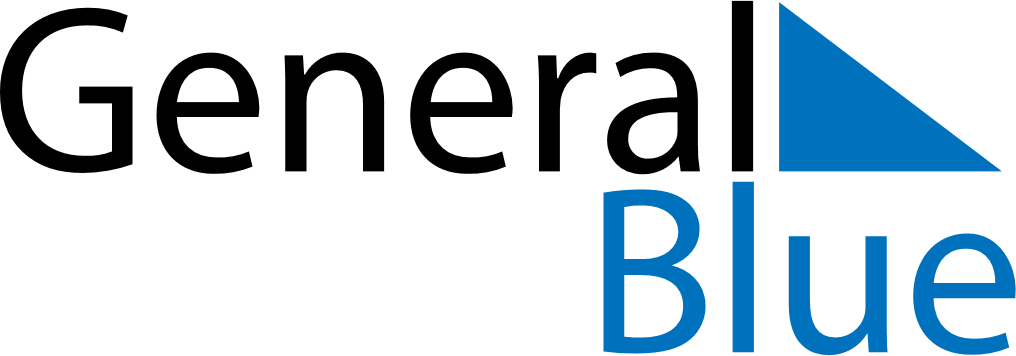 July 2030July 2030July 2030July 2030FranceFranceFranceSundayMondayTuesdayWednesdayThursdayFridayFridaySaturday123455678910111212131415161718191920Bastille Day212223242526262728293031